MULHERES SURDAS, GÊNERO E SEXUALIDADE: UMA ANÁLISE DAS  REPRESENTAÇÕES PRESENTES NO CINEMA CONTEMPORÂNEOREMOS, S.S.; MENDES, I.M.M.Os estudos de gênero e os estudos surdos vem ganhando cada vez mais visibilidade em diversos âmbitos da sociedade. Nesse sentido, a temática do presente estudo é voltada para a constituição da identidade sexual e de gênero de mulheres surdas de diferentes idades/gerações, origens socioculturais e econômicas, tudo isso, a partir da pluralidade do ser surda mulher. É sabido que no Brasil a violência contra as mulheres é um problema social grave, e as opressões e violências tornam-se ainda mais fortes e significativas quando relacionadas a outros marcadores sociais como a classe, a raça, a etnia entre outros. No caso das mulheres com deficiência, essas violências são potencializadas por outros fatores de vulnerabilidade, como a necessidade de cuidados constantes além da impossibilidade de defesa e comunicação que algumas possuem. Sabemos que às mulheres vem ganhando destaque em várias discussões, principalmente a partir das demandas apresentadas pelo movimento feminista. Porém ainda pouco se estuda e se debate a respeito das mulheres com alguma deficiência e as intersecções desta com outros marcadores sociais, como é o caso específico das mulheres surdas. Portanto, entendemos que nossa pesquisa pode contribuir, de forma ética e consciente, para alimentar o debate ativo e reflexivo acerca do fenômeno da constituição identitária sexual e de gênero de mulheres surdas, vindo a contribuir, quiçá num futuro próximo, para a construção de políticas públicas mais inclusivas e a disseminação de conhecimentos acerca desse tema tão complexo. Assim, a problemática que orienta este estudo é a seguinte: que imagens e representações sobre mulheres surdas e suas sexualidades o cinema contemporâneo tem ajudado a construir ou (re)produzir? Diante disso, o objetivo que norteia a pesquisa é analisar a forma como as mulheres surdas e suas sexualidades têm sido representadas nas produções cinematográficas contemporâneas em que são personagens e como estas produções têm contribuído para reforçar e/ou desconstruir estereótipos vigentes sobre elas. O percurso metodológico, construído para que consigamos atingir os objetivos desta pesquisa de abordagem qualitativa, envolve a análise fílmica e a análise critica de discurso, a partir de uma revisão bibliográfica sistematizada e pesquisa documental, pois, utilizaremos, além das referências bibliográficas, os filmes como nosso principal material de análise. Embora esta pesquisa se encontre ainda em processo de construção, e a análise dos filmes ainda não tenha sido concluída, já é possível vislumbrar que o cinema pode atuar, como uma potente forma de subjetivação das identidades sexuais, de gênero e também das formas de viver na experiência da surdez.Palavras-chave: gênero; sexualidade, mulheres surdas; representação.Área do Conhecimento: Ciências Humanas. Origem: Ensino. 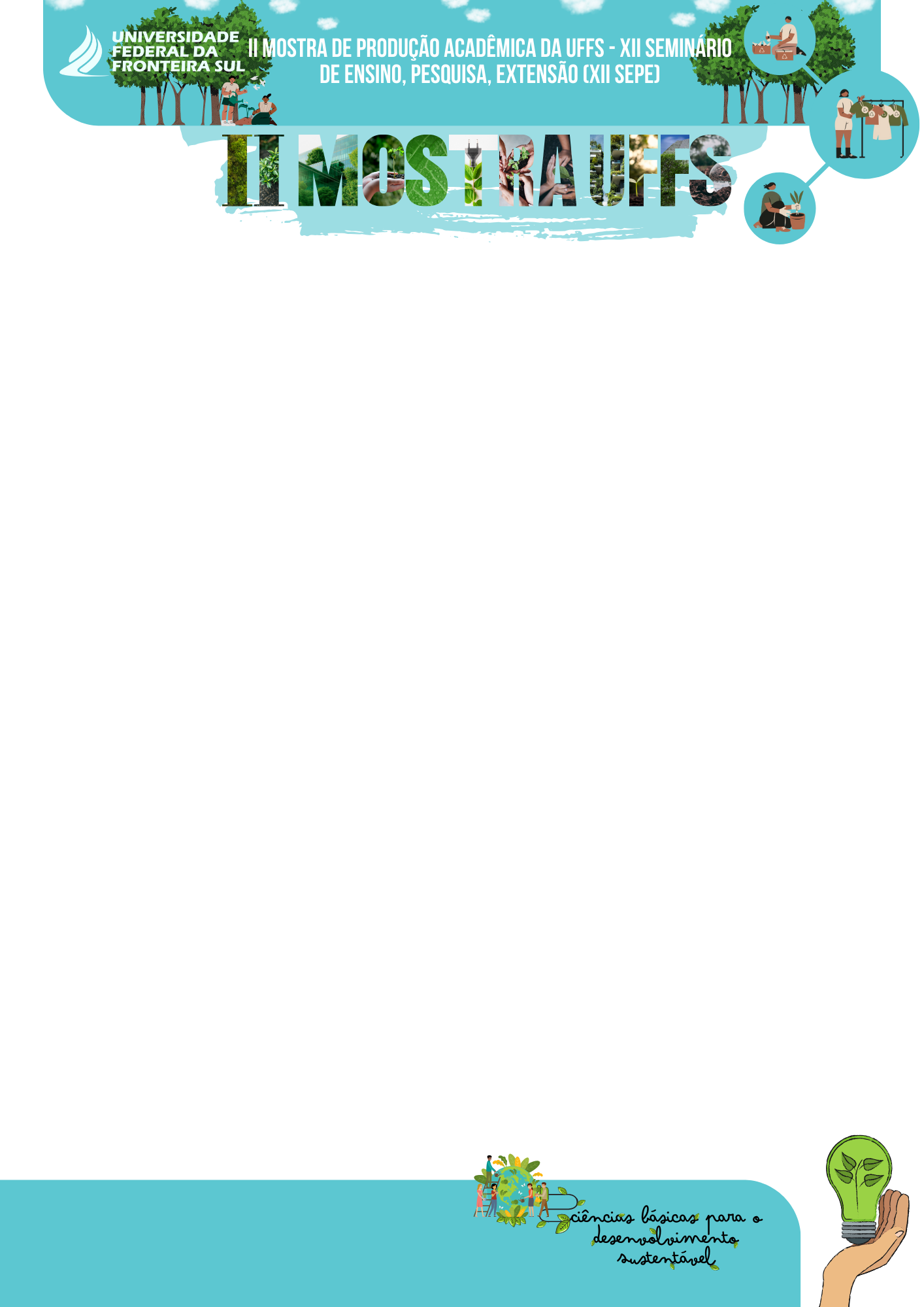 